ОТЧЕТНОСТЬ ЧЕРЕЗ ИНТЕРНЕТ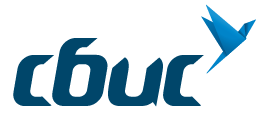  БАЗОВЫЕ ВОЗМОЖНОСТИ СБИС                      (БЕСПЛАТНО)Регистрация до 5 пользователейПрием электронных документов от контрагентовСверка НДС (книги продаж) со всеми контрагентамиСоздание и печать первичных документовСоздание и печать отчетов в ФНС, ПФР, ФСС, Росстат1 Гб в защищенном облачном хранилище СБИС ДискОПИСАНИЕ ФУНКЦИОНАЛА И СТОИМОСТЬ в течение 1 года (руб.)АККАУНТ СБИС Обязателен при подключении тарифа                         500Электронная подпись на носителе клиентаОтправка электронных документов (10 исх. пакетов в квартал)Каталог всех компаний РФ (реквизиты, ФИО директора, базовые данные)Обмен сообщениями и видеозвонкиМобильное приложение для iOS и Android2 Гб в защищенном облачном хранилище СБИС ДискОТЧЕТНОСТЬ - Тариф «Легкий»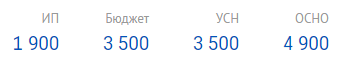 Отчетность в 1 ФНС, 1 ПФ, ФСС по 1 компанииЭлектронные больничные и реестры прямых выплатЭлектронные трудовые книжкиЭлектронная подпись (на носителе клиента)Персональный календарь бухгалтераПомощник по заполнению отчетовУведомления о требованиях, письмах от госорганов, результатах сдачи отчетностиЛокальная программа и ОНЛАЙН версияДоп. направление сдачи                                                                             1000ОТЧЕТНОСТЬ - Тариф «Базовый»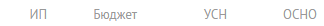 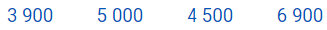 Все возможности тарифа Отчетность ЛегкийСдача отчетности в 1 ФНС, 1 ПФ, ФСС, 1 Росстат по 1 компанииАвтоматическая сверка расчетов с бюджетом (ФНС, ПФ)Камеральная проверка отчетности Сверка НДС (книги покупок/продаж) с контрагентамиВыписки из ЕГРЮЛ и ЕГРИП (не ограничено)Доп. направление сдачи                                                                             350ОТЧЕТНОСТЬ - Тариф «Корпоративный»                  Количество компаний  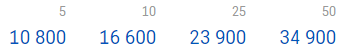                                  СтоимостьВсе возможности тарифа Отчетность БазовыйПакетное расширение компанийОтчет «Сдано/не сдано»Единый реестр требованийСистема разграничения прав пользователейСпециальные условия по подключению филиалов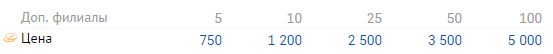 ОТЧЕТНОСТЬ - Тариф «Уполномоченная бухгалтерия»                Стоимость на год                                                                 от 3000Все возможности тарифа Отчетность БазовыйСдача отчетности в любые подразделения ФНС, ПФ, ФСС, Росстат, ФСРАР, РПННеограниченное количество компанийЕжеквартальная Поотчетная тарификация*Система разграничения прав пользователей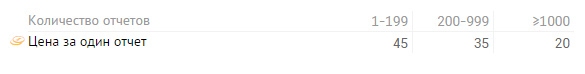 *В УПБ тарифицируется количество отправленных отчетов – все исходящие отчеты, запросы на сверки, неформализованные документы вне зависимости от результата их приема. Ежеквартальная стоимость рассчитывается как произведение количества отправленных отчетов на цену. Сумма к оплате за период не может быть меньше гарантийного минимума 3000 руб.ОТЧЕТНОСТЬ в другие направления Росприроднадзор                                                                                      1 200ФСРАР (Росалкогольрегулирование)                                                     2 000МВД (Миграционная служба)                                                                 7 000Центральный банк                                                                                    1 000ОТЧЕТНОСТЬ – Компания или ИП с нулевой отчетностью и для ИП без сотрудников на УСН «Доходы» и патенте              500       Электронная подпись на год на ваш носитель или телефон        900Сверка НДС (книги покупок)В тариф «Базовый» входит сверка по книге продаж со всеми контрагентами без ограничений, а по    книге покупок со 10 поставщиками. Если нужно больше – необходимо купить расширение «Сверка НДС (книги покупок)».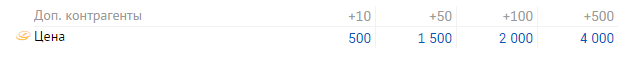  СУПЕРСВЕРКА                                                                                          5000Сверка СЗВ-М, РСВ и СЗВ-СТАЖ, контроль «забытых» и «лишних» сотрудников (до 10 сотрудников). Если нужно больше — купите расширение «Доп. сотрудники для сверки».Наглядная сводка по сверке с бюджетом — долги и переплаты в разрезе налогов и компаний.Сверка НДС с контрагентами — проверка сумм и реквизитов в счетах-фактурах, контроль рисков доначисления НДС (до 50 поставщиков в книге покупок). Если нужно больше — необходимо приобрести расширение «Сверка НДС (книги покупок)».Сверка 6-НДФЛ перед сдачей с выпиской из налоговой, контроль расхождений начисления и уплаты НДФЛ.Комплексная проверка всех отчетов между собой, включая отчеты за предыдущие периоды.  Госпроверки, анализ финансов и налогов                                     4000Оценка риска проверки госорганами (ФНС, ПФ, ФСС)Оценка финансового состояния компании, управленческие отчетыРасчет стоимости бизнесаАнализ налоговой нагрузки, выбор оптимальной системы налогообложенияРасчет суммы возможного кредита по банковским методикам